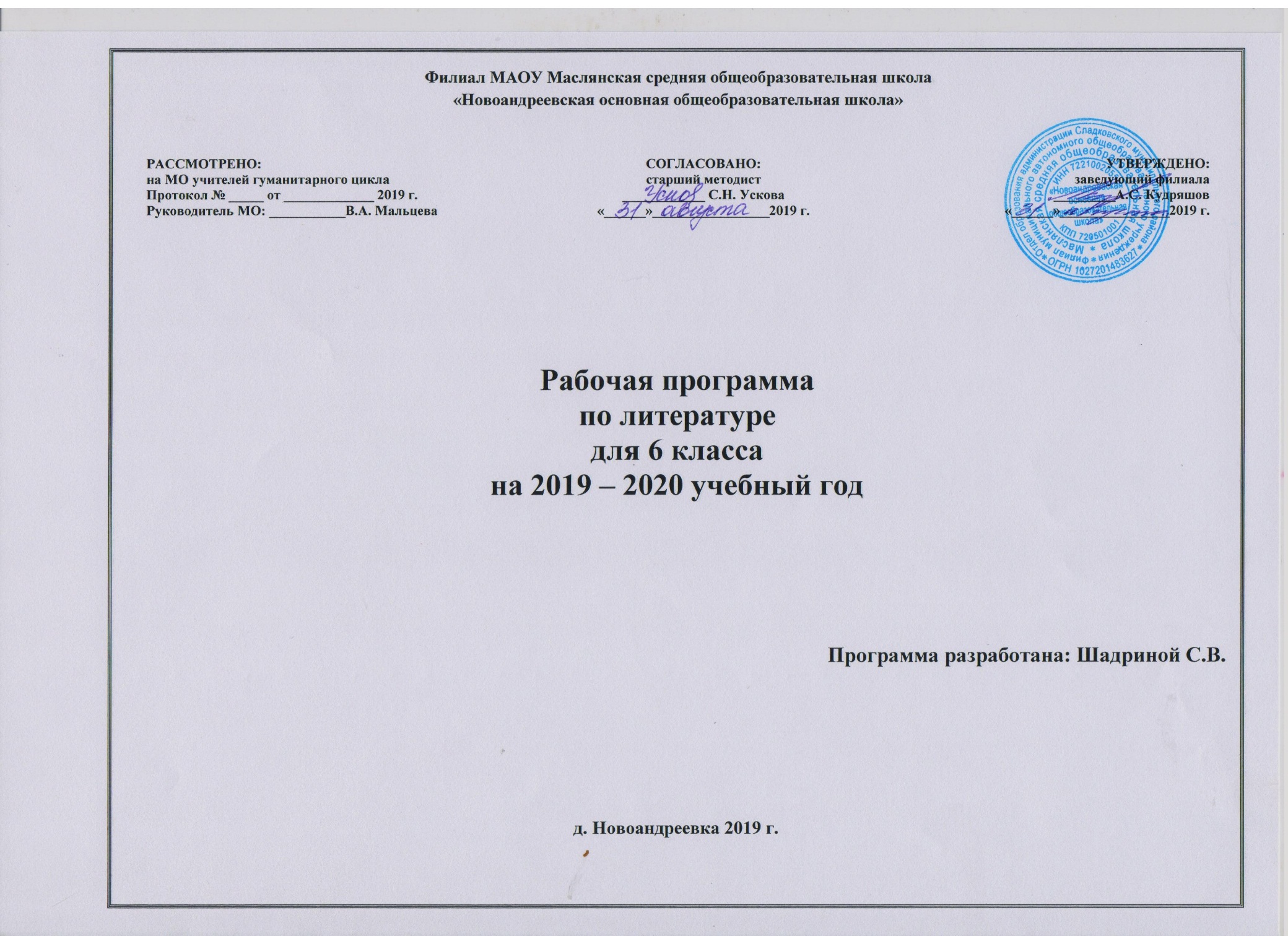 I. Планируемые результаты освоения учебного предметаЛичностными результатами являются:-  формирование общей культуры и мировоззрения, соответствующего практике сегодняшнего дня;- осознание себя представителями своего народа и гражданами многонационального Российского государства;- формирование чувства любви к Родине и патриотизма;- выработка четкого представления о нравственных категориях и нормах поведения, определяющих характер общения человека с окружающими его людьми;- формирование основ коммуникативной компетентности в общении;- совершенствование духовно-нравственных качеств личности.Предметные результаты изучения литературы предполагают:- понимание ключевых проблем изученных произведений;- понимание связи произведения с эпохой его написания;- владение элементарными навыками анализа художественного произведения: - определение его темы, идеи, композиции, умение характеризовать героев, находить и определять роль изобразительно-выразительных средств, художественного своеобразия произведений;- владение навыками сопоставления произведений;- освоение техники самостоятельных творческих работ;- понимание образной природы литературы как одного из видов искусств;- понимание слова в художественном произведении в его эстетической функции;- овладение техникой написания сочинений и изложений на темы, связанные с содержанием уже изученных произведений, а также на свободные темы, которые отражают творческие интересы учеников;- создание рефератов на литературные и общекультурные темы.Метапредметные результаты расширяют сферу практического применения сведений и навыков, сопутствующих изучению литературы. Они включают:использование понятийного аппарата и научных методов познания;- умение формулировать и аргументировать свои мысли;- умение привлекать новый и изученный материал;- совершенствование устной и письменной речью;-самостоятельное анализирование и планирование учебной деятельности;- владение первоначальными навыками научной деятельности и представления ее результатов;- формирование и развитие компетентности в области использования Интернет-ресурсов.Устное народное творчествоОбучающийся научится:• осознанно воспринимать и понимать фольклорный текст; различать фольклорные и литературные произведения, обращаться к пословицам, поговоркам, фольклорным образам, традиционным фольклорным приёмам в различных ситуациях речевого общения, сопоставлять фольклорную сказку и её интерпретацию средствами других искусств (иллюстрация, мультипликация, художественный фильм);• выделять нравственную проблематику фольклорных текстов как основу для развития представлений о нравственном идеале своего и русского народов, формирования представлений о русском национальном характере;• видеть черты русского национального характера в героях русских сказок;• учитывая жанрово-родовые признаки произведений устного народного творчества, выбирать фольклорные произведения для самостоятельного чтения;• целенаправленно использовать малые фольклорные жанры в своих устных и письменных высказываниях;• определять с помощью пословицы жизненную/вымышленную ситуацию;• выразительно читать сказки, соблюдая соответствующий интонационный рисунок устного рассказывания;• пересказывать сказки, чётко выделяя сюжетные линии, не пропуская значимых композиционных элементов, используя в своей речи характерные для народных сказок художественные приёмы;• выявлять в сказках характерные художественные приёмы и на этой основе определять жанровую разновидность сказки, отличать литературную сказку от фольклорной;• видеть необычное в обычном, устанавливать неочевидные связи между предметами, явлениями, действиями, отгадывая или сочиняя загадку.Получит возможность научиться:• сравнивая сказки, принадлежащие разным народам, видеть в них воплощение нравственного идеала конкретного народа (находить общее и различное с идеалом русского и своего народов);• рассказывать о самостоятельно прочитанной сказке, обосновывая свой выбор;• сочинять сказку (в том числе и по пословице) и/или придумывать сюжетные линии;• выбирать произведения устного народного творчества разных народов для самостоятельного чтения, руководствуясь конкретными целевыми установками;• устанавливать связи между фольклорными произведениями разных народов на уровне тематики, проблематики, образов (по принципу сходства и различия).Русская литература XIX—XX вв. Литература народов России.Зарубежная литератураОбучающийся научится:• осознанно воспринимать художественное произведение в единстве формы и содержания; адекватно понимать художественный текст и давать его смысловой анализ; интерпретировать прочитанное, устанавливать поле читательских ассоциаций, отбирать произведения для чтения;• воспринимать художественный текст как произведение искусства, послание автора читателю, современнику и потомку;• определять для себя актуальную и перспективную цель чтения художественной литературы; выбирать произведения для самостоятельного чтения;• выявлять и интерпретировать авторскую позицию, определяя своё к ней отношение, и на этой основе формировать собственные ценностные ориентации;• определять актуальность произведений для читателей разных поколений и вступать в диалог с другими читателями;• анализировать и истолковывать произведения разной жанровой природы, аргументированно формулируя своё отношение к прочитанному;• создавать собственный текст аналитического и интерпретирующего характера в различных форматах;• сопоставлять произведение словесного искусства и его воплощение в других искусствах;• работать с разными источниками информации и владеть основными способами её обработки и презентации.Получит возможность научиться:• выбирать путь анализа произведения, адекватный жанрово-родовой природе художественного текста;• дифференцировать элементы поэтики художественного текста, видеть их художественную и смысловую функцию;• оценивать интерпретацию художественного текста, созданную средствами других искусств;• создавать собственную интерпретацию изученного текста средствами других искусств;• сопоставлять произведения русской и мировой литературы самостоятельно (или под руководством учителя), определяя линии сопоставления, выбирая аспект для сопоставительного анализа;• вести самостоятельную проектно-исследовательскую деятельность и оформлять её результаты в разных форматах (работа исследовательского характера, реферат, проект).II. Содержание учебного предмета6 КЛАСС (102 ЧАСА)СОДЕРЖАНИЕ УЧЕБНОГО ПРЕДМЕТА (КУРСА)Введение Литература как искусство слова. Герой художественного произведения. Герой художественного произведения и его роль в сюжете. «Разновозрастный отряд» героев художественных произведений, знакомых ученикам. Подросток — герой художественных произведений. «Золотое детство» и «пустыня отрочества» (Л. Толстой).Далёкое прошлое человечества На страницах автобиографических произведений.Былины «На заставе б о г а т ы р с к о й», «И л ь я М у р о м е ц и С о л о в е й р а з б о й н и к», «Т р и   п о е з д к и И л ь и М у р о м ц а».   Былины и их герои. События на границах родной земли. Подвиг богатыря — основа сюжета былин. Илья Муромец — герой былин — защитник родной земли. Сила, смелость, решительность и отсутствие жестокости как характерные качества героя былин. Художественное совершенство былины.Былины и их герои в живописи и музыке.Т е о р и я.  Былина. Сюжет былины. Гипербола.  «С н е г у р о ч к а» (сцены). А. Н. Островский как создатель русского национального театра. Пьеса «Снегурочка» — «весенняя сказка», по определению автора. Близость «весенней сказки» к фольклору. Идеальное царство берендеев. Герои сказки. Могучий мир природы и юная героиня — Снегурочка.Т е о р и я.  Пьеса-сказка в стихах. Главные герои сказки.Литература XIX века И. А. Крылов.  «Д в а м а л ь ч и к а», «В о л к и Я г н е н о к».  Школа жизни подростка в баснях Крылова («Мальчик и Змея», «Вороненок», «Два мальчика»). Федюша и Сеня в басне «Два мальчика», представляющие различные типы поведения, Осуждение эгоизма Федюши. Отсутствие чувства благодарности у этого героя. «Волк и Ягненок». Характер взаимоотношений в человеческом сообществе и его аллегорическое отражение в басне. Обличение несправедливости, жестокости и наглого обмана. Мораль басен Крылова.Т е о р и я.  Поступки героев и мораль басни.В. А. Жуковский.  «Л е с н о й ц а р ь».  З а г а д к и в с т и х а х.  Трагические события баллады «Лесной царь». Жуковский — мастер перевода («Лесной царь» — перевод баллады Гёте). Стихотворные загадки поэта. Роль метафоры в загадках.Т е о р и я.  Баллада. Герои и события баллады. Загадка в стихах.Незабываемый мир детства и отрочестваС. Т. Аксаков.  «Д е т с к и е г о д ы Б а г р о в а - в н у к а», «Б у р а н».  Багров-внук в гимназии. Герой произведения как читатель. «Буран» как одно из самых ярких описаний природы в русской литературе XIX в. Художественные особенности картины бурана. Человек и стихия.Т е о р и я.  Герой литературного произведения как читатель. Пейзаж в прозаическом произведении.В. Ф. Одоевский.  «О т р ы в к и и з ж у р н а л а М а ш и» («Пестрые сказки»). Различные жанры прозы, объединенные в сборнике. Дневник Маши. Сюжет и особенности повествования. Дневник и его автор. Герои и героини дневника Маши.Т е о р и я.  Дневник как жанр художественного произведения.А. С. Пушкин.  «К с е с т р е», «К П у щ и н у», «К  Ю д и н у»,  «Т о в а р и щ а м».  Годы учения великого поэта. Лицей. Учителя и товарищи отроческих лет. Тема юношеской дружбы в ранней лирике Пушкина и в последующие годы. Послания близким друзьям и родным. Радостное чувство от общения с близкими людьми. Совершенство и легкость формы пушкинских посланий. Стихотворение «Товарищам» как гимн школьной дружбе.Т е о р и я.  Гимн. Послание.М. Ю. Лермонтов.  «У т е с», «Н а с е в е р е  д и к о м  с т о и т  о д и н о к о...»,  «К о г д а  в о л н у е т с я  ж е л т е ю щ а я  н и в а...»,  «Т р и  п а л ь м ы»,  «П а н о р а м а  М о с к в ы»,  э п и г р а м м а.  Тема одиночества в стихотворениях Лермонтова. «Три пальмы» — баллада о красоте и беззащитности мира живой природы. «Панорама Москвы» — патриотическая картина родной столицы, созданная в ученическом сочинении поэта. Эпиграмма как жанр, способствующий острой постановке нравственных вопросов (решение вопроса об эгоизме).Т е о р и я.  Место и роль пейзажа в художественном произведении. Эпиграмма.И. С. Тургенев.  «Б е ж и н  л у г»,  «П е в ц ы».  Природа и быт российской лесостепи в «Записках охотника». «Бежин луг» — один из самых популярных рассказов сборника. Павлуша, Ильюша, Костя, Ванечка и Федя — герои рассказа. Мастерство портретных характеристик. Особенности диалога в рассказе. Речевая характеристика героев. Утверждение богатства духовного мира крестьянских детей. Поэтический мир народных поверий в их рассказах: сказки, преданья, былички и их различие. Картины природы как естественный фон рассказов мальчиков.«Певцы» — роль искусства в жизни деревни. Песня как вид народного творчества. Герои рассказа и типы исполнителей народных песен. Тонкость и точность психологических характеристик героев.Т е о р и я.  Былички. Сравнительная характеристика героев. Герой литературного произведения и описание его внешности. Приемы, которые использует автор при создании портрета. Автор о своем герое.Н. А. Некрасов.  «К р е с т ь я н с к и е  д е т и»,  «Ш к о л ь н и к»,  «М о р о з,  К р а с н ы й  н о с».  Тема детства в произведениях Некрасова. Яркость изображения крестьянских детей. Их жизнерадостность, любознательность и оптимизм. Крестьянская семья и дети. Тяга к знаниям и упорство как черта характера героя стихотворения «Школьник». «Мороз, Красный нос» — изображение крестьянского труда. Образ русской женщины. Фольклорные мотивы в произведении.Т е о р и я.  Сюжет в лироэпическом произведении. Речевая характеристика героев. Роль имени героя в художественном произведении. Трехсложные размеры стиха.Л. Н. Толстой.  «О т р о ч е с т в о» (главы). «Отрочество» как часть автобиографической трилогии писателя. «Пустыня отрочества», сменяющая в трилогии картины «золотого детства». Отрочество Николеньки Иртеньева. Николенька и его окружение: семья, друзья, учителя. Формирование взглядов подростка. Его мечты и планы.Т е о р и я.  Автобиографическая трилогия.Ф. М. Достоевский.  «М а л ь ч и к и» (фрагмент романа «Братья Карамазовы»). Герои эпизода и трагизм их судеб. Глубина сопереживания автора при рассказе о судьбах своих героев.Т е о р и я.  Эпизод в художественном произведении.А. П. Чехов.  «Х а м е л е о н», «Т о л с т ы й  и  т о н к и й»,  «К а н и к у л я р н ы е  р а б о т ы  и н с т и т у т к и  Н а д е н ь к и  N».  Юношеские рассказы Чехова. «Хамелеон», «Толстый и тонкий». Смысл заголовков рассказов. Сатира в творчестве Чехова. Особенности композиции. Герои сатирических рассказов. Говорящие фамилии героев. Художественная деталь в рассказах. Рассказы о подростках. «Каникулярные работы институтки Наденьки N». Комментарий к творчеству Наденьки. Творческие состязания учеников с ровесницей Наденькой.Т е о р и я.  Герой и сюжет. Поступок героя и характер. Герой и его имя.Н. Г. Гарин-Михайловский.  «Д е т с т в о Т ё м ы» (главы «И в а н о в», «Я б е д а», «Э к з а м е н ы»). Отрочество героя. Годы учебы как череда тяжких испытаний в жизни подростка. Мечты и попытки их реализовать. Жестокое нравственное испытание в главе «Ябеда». Предательство и муки совести героя. Преодоление героем собственных слабостей в главе «Экзамены».Т е о р и я.  Диалог в прозе. Место речевой характеристики в обрисовке героя художественного произведения.Мир путешествий и приключений Далекое прошлое человечества на страницах художественных произведений (беседа по материалам самостоятельного чтения как указанных ниже, так и других книг). Интерес читателей к событиям и приключениям в жизни героев прошедших времен. Научная достоверность, доступная времени создания произведения, художественная убедительность изображения. Обзор произведений, прочитанных на уроках истории и на уроках внеклассного чтения. (Рони-старший.  «Б о р ь б а з а  о г о н ь»;  Д. Эрвильи.  «П р и к л ю ч е н и я д о и с т о р и ч е с к о г о м а л ь ч и к а» и др.). Природа и человек в произведениях о доисторическом прошлом.Т е о р и я.  Богатство литературы для детей и юношества. Жанры прозы: повесть, роман, рассказ.Т. Х. Уайт.  «С в е ч а н а в е т р у».  Жизнь короля Артура и его рыцарей в зарубежной литературе. «Король былого и грядущего» Теренса Хенбери Уайта, — одна из популярных тетралогий о легендарном короле. «Свеча на ветру» как часть этой тетралогии. Ее герои — король Артур и Ланселот. В ней Ланселот — подросток. Сочетание в произведении сказки и реальной истории, живого юмора и трагических событий. Решение нравственной проблемы соотношения Сильной руки и Справедливости. Решение вопроса о роли Красоты в жизни человека.Т е о р и я.  Тетралогия.Марк Твен.  «П р и к л ю ч е н и я Г е к л ь б е р р и Ф и н н а».  Марк Твен и его автобиографические повести. «Приключения Гекльберри Финна» как вторая часть автобиографического повествования. Странствия Гека и Джима по полноводной Миссисипи. Гек и Том стали старше: становление и изменение характеров. Диалог в повести. Мастерство Марка Твена-юмориста. Природа на страницах повести.Т е о р и я.  Юмор.Ж. Верн.  «Т а и н с т в е н н ы й о с т р о в».  Жюль Верн и 65 романов его «Необыкновенных путешествий». «Таинственный остров» — одна из самых популярных «робинзонад». Герберт — юный герой среди взрослых товарищей по несчастью. Роль дружбы и дружеской заботы о младшем в романе великого фантаста. Названия романов и имена героев.Т е о р и я.  Научно-фантастический роман. Жюль Верн как создатель жанра научно-фантастического романа.О. Уайльд.  «К е н т е р в и л ь с к о е п р и в и д е н и е».  Рассказы и сказки О. Уайльда. Рассказ «Кентервильское привидение» как остроумное разоблачение мистических настроений и суеверий. Ирония и веселая пародия как способ борьбы писателя против человеческих заблуждений. Юные герои и воинствующее кентервильское привидение, их забавный поединок и победа юных героев. Остроумная и доброжелательная концовка «страшной» истории.Т е о р и я.  Пародия. Истинные и ложные ценности. Сентиментальный сюжет новеллы и ее герои. Особенности сюжета Рождественский рассказ и его особенности.Т е о р и я.  Рождественский рассказ.А. де Сент-Экзюпери.  «М а л е н ь к и й п р и н ц».  Герой сказки и ее сюжет. Ответственность человека за свою планету. Философское звучание сказки.Т е о р и я.  Философское звучание романтической сказки.М е т о д и к а.  Насыщенность программы предполагает возможность выбора части этих произведений для самостоятельного чтения с последующим кратким обсуждением в классе.Литература XX века XX век и культура чтенияЮный читатель XX в. Чтение и образование. Роль художественной литературы в становлении характера и взглядов подростка. Литература XX в. и читатель XX в. (авторы и произведения по выбору учителя и учащихся). Любимые авторы. Путь к собственному творчеству. М. Эндэ «Б е с к о н е ч н а я  к н и г а» — путешествие мальчика Бастиана по стране под названием Фантазия. «Бесконечная книга» в багаже читателя. «Бесконечная книга» и чтение.А. Блок.  «В е т е р п р и н е с и з д а л е к а.», «П о л н ы й м е с я ц в с т а л н а д л у г о м», «Б е л о й н о ч ь ю м е с я ц к р а с н ы й...».  Отражение высоких идеалов в лирике поэта.И. А. Бунин.  «Д е т с т в о», «П о м н ю д о л г и й з и м н и й в е ч е р.», «П е р в ы й с о л о в е й».  Мир воспоминаний в процессе творчества. Лирический образ живой природы. Голос автора в строках стихов.К. Д. Бальмонт.  «З о л о т а я р ы б к а», «К а к я п и ш у с т и х и».  Совершенство стиха поэта. Близость фольклорным образам. Лирика Бальмонта и ее воплощение в музыке многих композиторов.Б. Л. Пастернак.  «И ю л ь».  Необычность мира природы в стихах поэта.Т е о р и я.  Творчество читателя как исполнителя стихов и прозы.М е т о д и к а.  Урок-концерт или урок-собеседование. Возможно привлечение других авторов и произведений.А. Т. Аверченко.  «С м е р т ь а ф р и к а н с к о г о о х о т н и к а».  Герой рассказа и его любимые книги. Мечты юного читателя о судьбе африканского охотника и реальность. Посещение цирка и встреча с цирковыми артистами. Разочарования увлеченного любителя приключенческой литературы. Эпилог рассказа. Смысл заголовка.Т е о р и я.  Эпилог. Название произведения.М. Горький.  «Д е т с т в о» (фрагмент). Изображение внутреннего мира подростка. Активность авторской позиции.Т е о р и я.  Авторская позиция.А. С. Грин.  «Г н е в о т ц а».  Преданность сына-отцу путешественнику. Как возник сюжет и название рассказа. Комизм сюжета. Благородство и чуткость отношения взрослого к сыну.Т е о р и я.  Слово в рассказе.К. Г. Паустовский.  «П о в е с т ь о ж и з н и» (главы «Г а р д е м а р и н», «К а к в ы г л я д и т р а й»).  «Далекие годы» как первая из шести» «частей «Повести о жизни». Глава «Гардемарин». Встреча героя с гардемарином. Благородство поведения гардемарина. Прав ли автор, утверждая, что «жалость оставляет в душе горький осадок»? Игра героя в свой флот. «Глава «Как выглядит рай» в автобиографической повести. Мастерство пейзажа в прозе писателя. Главы повести как этапы рассказа о становлении характера.Т е о р и я.  Роль пейзажа в прозе.Ф. А. Искандер.  «Д е т с т в о Ч и к а» (глава «Чик и Пушкин»). Герой цикла рассказов по имени Чик. Увлекательная игра со словом в прозе Искандера (имя героя, название города детства и др.). Важность главы «Чик и Пушкин», как описания пути юного читателя к постижению тайны собственного творчества. Поединок тщеславия и творческой радости от игры на сцене. Яркость изображения характера героя. Герой и автор.Т е о р и я.  Инсценировка.М е т о д и к а.  Возможно активное использование инсценировок при обращении к изучению произведений, близких по мировосприятию читателя-школьника. Важно не забывать о том, что в центре курса этого класса стоит герой-ровесник.Великая Отечественная война в лирике и прозеЛирические и прозаические произведения о жизни и подвигах в годы Великой Отечественной войны, в том числе и о подвигах подростков: Б. Лавренев.  «Р а з в е д ч и к В и х р о в»; В. Катаев.  «С ы н п о л к а», К. М. Симонов.  «М а л ь ч и ш к а н а л а ф е т е», «С ы н а р т и л л е р и с т а»; Е. К. Винокуров.  «В п о л я х з а В и с л о й с о н н о й.»; п е с н и в о е н н ы х л е т: «М о я М о с к в а» (стихи М. Лисянского, музыка И. Дунаевского) (чтение произведений по выбору учителя и учащихся).Т е о р и я.  Быстрота отклика искусства на события жизни. Изображение героизма и патриотизма в художественном произведении.Герой художественного произведения и авторТема защиты природы в литературе нашего века. Произведения М. М. Пришвина и В. В. Бианки. Книга Б. Андерсена «Простите, где здесь природа?», созданная по письмам ребят Дании.Итоговые уроки Рекомендации по самостоятельному чтению во время летних каникул.СОДЕРЖАНИЕ  УЧЕБНОГО  КУРСА6 КЛАСС (102 часа)Знаком * помечены внеаудиторные занятияРР – уроки развития речи№ п/пНаименование разделов и темВсего часовВведение.2Далёкое прошлое человечества 8 Литература XIX века  46Мир путешествий и приключений 135Литература XX века 176Великая Отечественная война в лирике и прозе47Герой художественного произведения и автор68Итоговые уроки 59Резервные уроки 1Итого102Литература 6 классКТПЛитература 6 классКТПЛитература 6 классКТПЛитература 6 классКТПЛитература 6 классКТПЛитература 6 классКТПЛитература 6 классКТПЛитература 6 классКТПЛитература 6 классКТПЛитература 6 классКТПЛитература 6 классКТП№ п/пТема урокаКол-во часовТип урокаЭлементы минимального содержания образованияФормируемые УУДТребования к уровню подготовки обучающихсяВид контроляДата проведенияДата проведенияДата проведения№ п/пТема урокаКол-во часовТип урокаЭлементы минимального содержания образованияФормируемые УУДТребования к уровню подготовки обучающихсяВид контроляВведение – 2 ч.1Герой художественного произведения и его роль в сюжете.1Объяснение нового материалаВлияние литературы                 на формирование в человеке нравственного и эстетического чувства. Понимание литературы как искусства слова, формирующего в человеке понятия добра и зла, истины, красоты, справедливости, совести, дружбы, любви, дома, семьи, свободы и ответственностианализ, синтез, умение делать выводы.«Разновозрастный отряд» героев художественных произведений, знакомых ученикам.Обучающийся научится: определение литературы как особой формы познания действительности; понятия автора и героя в литературном произведении.Обучающийся получит возможность научиться: использовать сведения по теории литературы при обсужденииОрганизация совместной учебной деятельности2Подросток — герой художественных произведений. «Золотое детство» и «пустыня отрочества» на страницах автобиографических произведений.1Объяснение нового материалаПредставление о художественной литературе как особой форме познания действительности; понятие авторства героя литературного произведения; выявление уровня литературного развития учащихсяСвободная работа с текстами; владение монологической и диалогической речью Обучающийся научится: определение литературы как особой формы познания действительности; понятия автора и героя в литературном произведении. Обучающийся получит возможность научиться:  работать с доступным справочным материаломОрганизация совместной учебной деятельностиДалёкое прошлое человечества -8 ч.Далёкое прошлое человечества -8 ч.3Былины - богатырский эпос русского народа. «На заставе богатырской». События на краю родной земли. Герои былины.1Контроль .  Былина. Сюжет былины. Гипербола.ЗУН по темеСвоеобразие былин как фольклорного жанра. Ритмико-мелодическая организация былины. Сравнение былины со сказкой: сюжет, система образов, герои. Выражение в былинах исторического сознания русского народаПоиск и выделение необходимой информации;структурирование знаний. Извлечение необходимой информации из справочной литературыОбучающийся научится: своеобразие былин как героических песен эпического характера.Обучающийся получит возможность научиться: воспринимать и анализировать поэтику былин; использовать формы диалога как при чтении художественных текстов, так и в процессе обсужденияБеседа, проблемные задания4«На заставе богатырской». Художественное совершенство былины.1Объяснение нового материалаВопросы по повторению, повторение понятия былина. Знакомство с особенностями композиции, выразительное чтение, беседа по содержаниюСвободная работа с текстами, с дополнительной литературой, самостоятельный поиск необходимой информации на заданную тему.Поиск и выделение необходимой информации; структурирование знанийОбучающийся получит возможность научиться: самостоятельно проводить исследование художественного своеобразия былин; воспроизводить сюжет изученного произведенияОрганизация совместной учебной деятельности5Былины и их герои «И л ь я  М у р о м е ц  и  С о л о в е й  р а з б о й н и к»,  «Т р и  п о е з д к и  И л ь и  М у р о м ц а» 1Объяснение нового материалаСобытия на границах родной земли. Подвиг богатыря — основа сюжета былин. Художественное совершенство былины.Извлечение необходимой информации из текста;осознанное построение речевого высказывания.Былины и их герои в живописи и музыкеОбучающийся получит возможность научиться: самостоятельно проводить анализировать характер былинного героя  (Илья Муромец — герой былин — защитник родной земли. Сила, смелость, решительность и отсутствие жестокости как характерные качества героя былин.)Организация совместной учебной деятельности6Былины и их герои в живописи и музыке.*Поход в сельскую библиотеку.1Объяснение нового материала Представление темы богатырей 7А. Н. Островский как создатель русского национального театра. Пьеса «Снегурочка» - весенняя сказка.1Объяснение нового материалаСамостоятельное выделение и формулирование познавательной цели;Расширение представления о мире сказок, сказочных жанрах и элементах. Способы построения литературной сказки. Виды сказок. Составление рассказа о герое. Свободная работа с текстами, с дополнительной литературой, самостоятельный поиск необходимой информации на заданную темуОбучающийся научится: жанровые особенности сказки. Пьеса-сказка в стихах Обучающийся получит возможность научиться:: охарактеризовать героев сказки; схему построения волшебной сказки; отличать виды сказок, строить рассказ о героеОрганизация совместной учебной деятельности8Близость «весенней сказки» к фольклору. Идеальное царство берендеев. Герои сказки.1Объяснение нового материалаСамостоятельное выделение и формулирование познавательной цели;Совершенствование восприятия и понимания волшебной литературной сказки, навыков пересказа. Составление схемы построения волшебной сказкиСвободная работа с текстами, с дополнительной литературой, самостоятельный поиск необходимой информации на заданную темуОбучающийся научится: жанровые особенности сказки. Главные герои сказки.Обучающийся получит возможность научиться: охарактеризовать героев сказки; схему построения волшебной сказки, отличать виды сказок, строить рассказ о героеФронтальный опрос. Самостоятельная работа9Могучий мир природы и юная героиня - Снегурочка.1КомбинированныйСтруктурирование знаний; самостоятельное создание способов решения проблемы творческо  го характера.Совершенствование восприятия и понимания отличия волшебной сказки от литературного произведения. Совершенствование навыков пересказаСвободная работа с текстами, с дополнительной литературой, самостоятельный поиск необходимой информации на заданную темуОбучающийся научится: жанровые особенности сказки.Обучающийся получит возможность научиться:: охарактеризовать героев сказки, строить рассказ о героеОрганизация совместной учебной деятельности10Р/р. Сочинение по сказке «Снегурочка».1КомбинированныйФормирование навыка написания сочинения на заданную тему. Составление плана сочинения, подбор цитатного материала, редактирование написанногоОсознанное и произвольное построение речевого высказывания в устной и письменной форме. Самостоятельно делать выводы, создавать свои художественные образыОбучающийся научится: содержание прочитанного произведения. Обучающийся получит возможность научиться: выбрать жанр сочинения, составить план, сформулировать идею, подобрать цитатный материал, редактировать написанноеМонологический ответЛитература XIX века - 46 ч.Литература XIX века - 46 ч.Литература XIX века - 46 ч.Литература XIX века - 46 ч.Литература XIX века - 46 ч.Литература XIX века - 46 ч.Литература XIX века - 46 ч.Литература XIX века - 46 ч.Литература XIX века - 46 ч.Литература XIX века - 46 ч.11В. А. Жуковский - лирик. Тематика и герои его произведений «Вечер», «Дружба».1КомбинированныйЗнакомство с жизнью и творчеством В. А. Жуковского, с нравственным содержанием его произведенийОсознанное и произвольное построение речевого высказывания в устной и письменной форме. Свободная работа с текстами, с дополнительной литературой, самостоятельный поиск необходимой информации на заданную тему Обучающийся научится: сюжетное своеобразие лирики В. А. Жуковского Обучающийся получит возможность научиться: самостоятельно раскрывать нравственное содержание стихотворения, находить лирические и эпические чертыФронтальный опрос. Самостоятельная работа12В. А. Жуковский. Баллада «Лесной царь». Трагические события баллады.1КомбинированныйЗнакомство с жизнью и творчеством В. А. Жуковского, с нравственным содержанием балладыСвободная работа с текстами, с дополнительной литературой, самостоятельный поиск необходимой информации на заданную темуОбучающийся научится: сюжетное своеобразие баллад В. А. Жуковского Герои и события баллады. Обучающийся получит возможность научиться: самостоятельно раскрывать нравственное содержание баллады, находить лирические и эпические черты в балладеБеседа, проблемные задания13В. А. Жуковский - мастер перевода («Лесной царь» - перевод баллады Гете»). Стихотворные загадки поэта. Роль метафор в загадках.1КомбинированныйЗнакомство с Жуковским- переводчиком, способным видеть красоту окружающей природы; понятие темы и поэтической идеи стихотворения; роль композиции в понимании смысла стихотворенияСвободная работа с текстами, с дополнительной литературой, самостоятельный поиск необходимой информации на заданную темуОбучающийся научится: понятие темы и поэтической идеи стихотворения Загадка в стихах.Обучающийся получит возможность научиться: характеризовать используемые в поэтическом тексте стилистические средства, фигуры речи; характеризовать композицию идеи стихотворенияБеседа, проблемные задания14С. Т. Аксаков. «Детские годы Багрова - внука». Багров - внук в гимназии. Герой произведения как читатель.1КомбинированныйПланирование учебного сотрудничества с учителем и сверстниками - определение цели, функций участников, способов взаимодействия.Структурирование знаний; самостоятельное создание способов решения проблемы творческого характера.Свободная работа с текстами, с дополнительной литературой, самостоятельный поиск необходимой информации на заданную темуОбучающийся научится: содержание прочитанного произведения.Обучающийся получит возможность научиться: воспринимать и анализировать текст; определять жанр литературного произведения; формулировать идею, проблематику произведения; давать характеристику героюОрганизация совместной учебной деятельности15Герой произведения как читатель.1Систематизация ЗУНПостановка вопросов,умение выражать свои мысли в соответствии с задачами коммуникации.Систематизация знаний текстов литературных произведений. Историко- культурные сведения, биографические сведения о писателях. Анализ художественных текстовСоздание письменных высказываний. Выбор и использование выразительных средств языка в соответствии с коммуникативной задачейОбучающийся научится: историко-культурные сведения; биографические сведения о писателях. Обучающийся получит возможность научиться: давать характеристику герою; анализировать текст; сопоставлять эпизоды и героев разных произведений; работать с доступным справочным материаломФронтальный опрос. Самостоятельная работа16С. Т. Аксаков. «Буран» как одно из самых ярких описаний природы в русской литературе XIX века.1Систематизация ЗУНОсознанное и произвольное построение речевого высказывания в устной и письменной форме .Знакомство с творчеством писателя. Описание природы как центральный эпизод произведения. Главная мысль произведения. Определение жанра литературного произведенияСтруктурирование знаний; самостоятельное создание способов решения проблемы творческого характера.Свободная работа с текстами, с дополнительной литературой, самостоятельный поиск необходимой информации на заданную темуОбучающийся научится ь: содержание прочитанного произведения. Обучающийся получит возможность научиться: воспринимать и анализировать текст; определять жанр литературного произведения; формулировать идею, проблематику произведенияБеседа, проблемные задания17Художественные особенности картины бурана. Человек и стихия. Пейзаж в прозаическом произведении.1Систематизация ЗУНРоль пейзажа в литературном произведении. Создание письменных высказываний. Выбор и использование выразительных средств языка в соответствии с коммуникативной задачейОбучающийся научится: содержание понятия пейзаж.Обучающийся получит возможность научиться: составлять тезисы и план прочитанного; использовать различные виды пересказа (с составлением планов разных типов, с изменением лица рассказчика и др.); работать со справочным материаломОрганизация совместной учебной деятельности18И. А. Крылов. Школа жизни подростка в баснях Крылова («Мальчик и Змея», «Вороненок»)1КомбинированныйУточнение знаний о биографии писателя. Понятие о басне. Знакомство с языковым своеобразием басен И. А. Крылова. Жанр басни. История его развития. Образы животных и их роль в баснеСистематизация знаний текстов литературных произведений, истории литературы, сведений по теории литературы.Свободная работа с текстами, с дополнительной литературой, самостоятельный поиск необходимой информации на заданную темуОбучающийся научится: содержание прочитанного произведения. Обучающийся получит возможность научиться: воспринимать и анализировать текст; определять жанр литературного произведения; формулировать идею, проблематику произведения; давать характеристику героюОрганизация совместной учебной деятельности19Федюша и Сеня в басне «Два мальчика», представляющие различные типы поведения, Осуждение эгоизма Федюши. Отсутствие чувства благодарности у этого героя.1КомбинированныйЗнакомство с историей сюжета, центральными образами басни. Жанр литературного произведения, его проблематика. Характеристика главного герояСвободная работа с текстами художественных произведенийОбучающийся научится: содержание прочитанного произведения. Обучающийся получит возможность научиться: воспринимать и анализировать текст; определять жанр литературного произведения; формулировать идею, проблематику произведения; давать характеристику героюБеседа, проблемные задания20Характер взаимоотношений в человеческом сообществе и его аллегорическое отражение в басне «Волк и ягненок» Обличение несправедливости, жестокости и наглого обмана.1КомбинированныйСпецифика жанра басни, аллегория, мораль. Составление плана сочинения, подбор цитатного материала. Редактирование сочиненийСвободная работа с текстами художественных произведенийОбучающийся научится: содержание прочитанного произведения. Обучающийся получит возможность научиться: выбрать жанр сочинения, составить план, сформулировать идею, подобрать цитатный материал, редактировать написанноеОрганизация совместной учебной деятельности21Мораль басен Крылова.1КомбинированныйСпецифика жанра басни Поступки героев и мораль басни.Свободная работа с текстами художественных произведенийОбучающийся научится: содержание прочитанного произведения, приемы передачи морали басни Обучающийся получит возможность научиться: воспринимать и анализировать текст; определять место морали  в композиционном   строении текста. Организация совместной учебной деятельности22В. Ф. Одоевский «Отрывки из журнала Маши». Различные жанры прозы, объединенные в сборнике.1КомбинированныйЗнакомство с творчеством писателя. Характер и поведение главного героя, его душевные и нравственные качества. Главная мысль произведения, сюжет и особенности его изложенияСвободная работа с текстами, с дополнительной литературой, самостоятельный поиск необходимой информации на заданную темуОбучающийся научится: содержание прочитанного произведения. Обучающийся получит возможность научиться: воспринимать и анализировать текст; определять жанр литературного произведения; формулировать идею, проблематику произведения; давать характеристику героюОрганизация совместной учебной деятельности23Дневник и его автор. Портрет главной героини. 1Систематизация ЗУНРоль портрета героя как средства создания образа. Содержание понятия герой художественного произведения. История литературы. Дневник как жанр художественного произведенияИзвлечение необходимой информации из справочной литературыОбучающийся получит возможность научиться: анализировать и интерпретировать художественное произведение, используя сведения по истории и теории литературы; характеризовать героев произведений; показать связь характеристики героя с сюжетом произведения, а также с происходящими в нем событиямиБеседа, проблемные задания24Герои и героини дневника Маши.1КомбинированныйСодержание понятия герой художественного произведения.Свободная работа с текстами, , самостоятельный поиск необходимой информации на заданную темуОбучающийся получит возможность научиться: характеризовать героев произведений; показать связь характеристики героя с сюжетом произведения, а также с происходящими в нем событиями.Организация совместной учебной деятельности25Р/р. Сочинение – характеристика литературного героя.1КомбинированныйФормирование навыка написания сочинения на заданную тему. Выбор жанра сочинения, составление плана, подбор цитатного материалаСамостоятельно делать выводы, создавать свои художественные образы Обучающийся научится: содержание прочитанного произведения. Обучающийся получит возможность научиться: выбрать жанр сочинения, составить план, сформулировать идею, подобрать цитатный материал, редактировать написанноеМонологический ответ26А.С. Пушкин Годы учения великого поэта. Лицей. Учителя и товарищи отроческих лет.1Знакомство с жизнью Пушкина в период учебы в Царскосельском лицее; самостоятельный подбор дополнительного материала. Устный портретсамостоятельный поиск необходимой информации на заданную темуОбучающийся научится о данном периоде жизни А.С. Пушкина.Монологический ответ27-28Тема юношеской дружбы в ранней лирике Пушкина и в последующие годы. Послания близким друзьям и родным «К сестре», «К Пущину», «Товарищам», «Послание к Юдину». Гимн.2Комбинированный. Жанр стихотворения- послания, гимна. Тема дружбы в стихотворении. Стихотворение «Товарищам» как гимн школьной дружбе. Совершенство и легкость формы пушкинских посланий. Радостное чувство от общения с близкими людьми Теория литературы: гимн, посланиеИзвлечение необходимой информации из справочной литературыОбучающийся научится: теоретические понятия гимн, послание. Обучающийся получит возможность научиться: анализировать и интерпретировать художественное произведение, используя сведения по истории и теории литературы; работать со справочными материаламиОрганизация совместной учебной деятельности29Тема одиночества в стихотворениях М. Ю. Лермонтова «На севере диком стоит одиноко...», «Утес».1КомбинированныйЗнакомство с биографической основой стихотворений М. Ю. Лермонтова. Основные мотивы лирики поэта в целом и основной мотив стихотворения (жажда борьбы и свободы), прием сравнения как основа построения стихотворения; Три пальмы» — баллада о красоте и беззащитности мира живой природы. выразительное чтение стихотворения Место и роль пейзажа в художественном произведении.Извлечение необходимой информации из справочной литературыОбучающийся научится: основные факты биографии М. Ю. Лермонтова; содержание прочитанного произведения.Обучающийся получит возможность научиться: воспринимать и анализировать текст; определять жанр литературного произведения; формулировать идею, проблематику произведения; давать характеристику герою; привлекать сведения по теории литературы в процессе обсуждения художественных произведенийОрганизация совместной учебной деятельности30Тема красоты и беззащитности мира живой природы в стихотворении .  «К о г д а  в о л н у е т с я  ж е л т е ю щ а я  н и в а...» «Три пальмы». «Панорама Москвы» - патриотическая картины родной столицы, созданная в ученическом сочинении поэта1КомбинированныйПродолжение знакомства с лирикой Лермонтова; понятия антитезы и метафоры. Антитеза как основной композиционный прием в стихотворениях. Знакомство со стихотворными размерами; обучение анализу лирического произведения; работа над выразительным чтением стихотворений Панорама Москвы» — патриотическая картина родной столицы, созданная в ученическом сочинении поэта Эпиграмма как жанр, способствующий острой постановке нравственных вопросов (решение вопроса об эгоизме).Повествовательная манера писателяОбучающийся научится: содержание прочитанного произведения. Обучающийся получит возможность научиться: воспринимать и анализировать текст; определять жанр литературного произведения; формулировать идею, проблематику произведения; давать характеристику героюБеседа, проблемные задания31Р/р. Сочинение – описание местности.*Экскурсия на природу.1КомбинированныйФормирование навыка написания сочинения на заданную темуСамостоятельно делать выводы, создавать свои художественные образыОбучающийся получит возможность научиться: выбрать жанр сочинения, составить план, сформулировать идею, подобрать цитатный материал, редактировать написанноеОрганизация совместной учебной деятельности32И. С. Тургенев.«Бежин луг».Мастерствопортретныххарактеристикрассказа.1КомбинированныйСлово о писателе. Отражение в рассказе социального, бытового и культурного уклада русской жизни начала XIX века. Мастерство портретных характеристи Павлуша, Ильюша, Костя, Ванечка и Федя — герои рассказа к. БыличкиСистематизация знаний текстов литературных произведений, истории литературы, сведений по теории литературы.Свободная работа с текстами, с дополнительной литературой, самостоятельный поиск необходимой информации на заданную темуОбучающийся научится: содержание прочитанного произведения.  Обучающийся получит возможность научиться: воспринимать и анализировать текст; определять жанр литературного произведения; формулировать идею, проблематику произведения; давать сравнительную характеристику героюОрганизация совместной учебной деятельности33-34И. С. Тургенев. «Бежин луг». Природа и быт российской лесостепи в «Записках охотника». «Бежин луг».  2КомбинированныйЗнакомство с содержанием рассказа; с нравственной проблематикой: отражение существенных черт русского национального характера. Сравнительная характеристика героев. Приемы, которые использует писатель при создании портрета. Картины природы как естественный фон рассказов мальчиковИзвлечение необходимой информации из справочной литературыОбучающийся научится: этапы жизни И. С. Тургенева; понятие сюжет\ роль портрета и пейзажа в рассказе, герой литературного произведения, описание его внешности Обучающийся получит возможность научиться: характеризовать литературного героя, сопоставлять поступки героев рассказа, делать выводы, рассуждать, формулировать свои впечатления от рассказа, в том числе и в письменной форме; аргументированно формулировать свое отношение к прочитанному произведениюОрганизация совместной учебной деятельности1135Речевая характеристика героев. Утверждение богатства духовного мира крестьянских детей.1КомбинированныйРоль речевой характеристики героя как средства создания образа. Особенности диалога в рассказе. Поэтический мир народных поверий в их рассказах: сказки, преданья, былички и их различие.  Содержание понятия герой художественного произведения. Автор о своем герое. Картины природы как естественный фон рассказов мальчиковИзвлечение необходимой информации из справочной литературы.Обучающийся научится: сведения об авторе и содержание изученных художественных произведений. Обучающийся получит возможность научиться: анализировать и интерпретировать художественное произведение, используя сведения по истории и теории литературыОрганизация совместной учебной деятельности36И. С. Тургенев «Певцы» — роль искусства в жизни деревни.1КомбинированныйПесня как вид народного творчества. Герои рассказа и типы исполнителей народных песен. Тонкость и точность психологических характеристик героев.Систематизация знаний текстов литературных произведений, истории литературы, сведений по теории литературы. Извлечение необходимой информации из справочной литературыОбучающийся научится: содержание прочитанного произведения. Обучающийся получит возможность научиться: анализировать и интерпретировать художественное произведение, используя сведения по истории и теории литературы37Р/р. Сочинение – речевая характеристика.1КомбинированныйФормирование навыка написания сочинения на заданную темуСамостоятельно делать выводы, создавать свои художественные образыОбучающийся научится : содержание прочитанного произведения. Обучающийся получит возможность научиться: выбрать жанр сочинения, составить план, сформулировать идею, подобрать цитатный материал, редактировать написанное Сравнительная характеристика героевМонологический ответ38- 39Тема детства в произведениях Н.А. Некрасова. «Крестьянские дети», «Школьник».2КомбинированныйНародные характеры и судьбы в стихотворениях Некрасова. Яркость изображения крестьянских детей. Их жизнерадостность, любознательность и оптимизм. Сюжет в лироэпическом произведении. Речевая характеристика героев. Роль имени героя в художественном произведении.Извлечение необходимой информации из справочной литературы.Уметь: анализировать поэтическое произведение (определять тему, идею, значение заголовка, находить средства художественной выразительности, понимать их роль в стихотворении, особенность звукового оформления, рифму, настроение, которым проникнуто стихотворение)Беседа, проблемные задания40Н.А. Некрасова «Мороз, Красный нос» — изображение крестьянского труда.1КомбинированныйОбраз русской женщины. Фольклорные мотивы в произведении.Трехсложные размеры стиха.Систематизация знаний текстов литературных произведений, истории литературы, сведений по теории литературы .Извлечение необходимой информации из справочной литературыОбучающийся получит возможность научиться: анализировать поэтическое произведение (определять тему, идею, значение заголовка, находить средства художественной выразительности.Беседа,41РР-Герой художественного произведения и его имя.1КомбинированныйРоль имени героя как средства создания образа. Содержание понятия герой художественного произведения. Речевая характеристика героев. Роль имени героя в художественном произведенииУмение выражать свои мысли в соответствии с задачами коммуникации. Извлечение необходимой информации из справочной литературыОбучающийся научится: сведения об авторе и содержание изученных художественных произведений. Обучающийся получит возможность научиться: анализировать и интерпретировать художественное произведение, используя сведения по истории и теории литературыОрганизация совместной учебной деятельности42-44Л. Н. Толстой. «Отрочество» как часть биографической трилогии писателя.3КомбинированныйЗнакомство с творчеством писателя. Автобиографическая трилогия.Характер главного героя, его душевные и нравственные качества, главная мысль произведения Пустыня отрочества», сменяющая в трилогии картины «золотого детства». Отрочество Николеньки ИртеньеваСвободная работа с текстами, с дополнительной литературой, самостоятельный поиск необходимой информации на - заданную темуОбучающийся научится : содержание прочитанного произведения. Обучающийся получит возможность научиться: воспринимать и анализировать текст; определять жанр литературного произведения; формулировать идею, проблематику произведения; давать характеристику героюОрганизация совместной учебной деятельности45-46Формирование взглядов подростка, его мечты и планы в автобиографическом произведении Л. Н. Толстого «Отрочество».2КомбинированныйЖанр социально-психоло- гической повести. Образ повествователя. Николенька и его окружение: семья, друзья, учителя. Формирование взглядов подростка. Его мечты и планы. Познакомить с содержанием повести и нравственной проблематикой автобиографической трилогии Л. Н. ТолстогоСвободная работа с текстами, с дополнительной литературой, самостоятельный поиск необходимой информации на заданную темуОбучающийся научится : содержание прочитанного произведения. Обучающийся получит возможность научиться: воспринимать и анализировать текст; определять жанр литературного произведения; формулировать идею, проблематику произведения; давать характеристику героюОрганизация совместной учебной деятельности47-49Ф. М. Достоевский. « «М а л ь ч и к и»  (фрагмент романа «Братья Карамазовы»). Герои эпизода и трагизм их судеб.3КомбинированныйЗнакомство с творчеством писателя. Характер главного героя, его душевные и нравственные качества. Главная мысль произведения. Глубина сопереживания автора при рассказе о судьбах своих героев.  Эпизод в художественном произведенииСвободная работа с текстами, с дополнительной литературой, самостоятельный поиск необходимой информации на заданную темуОбучающийся научится : сведения об авторе и содержание прочитанного произведения; основные теоретические понятия.  Обучающийся получит возможность научиться: воспринимать и анализировать текст; определять жанр литературного произведения; формулировать идею, проблематику произведения; давать характеристику героюОрганизация совместной учебной деятельности50Герои сатирических рассказов А. П. Чехова «Хамелеон», «Толстый и тонкий».1КомбинированныйЗнакомство с творчеством писателя. ».  Юношеские рассказы Чехова. Нравственное содержание рассказа, душевные качества героя, смысл заголовков, особенности композиции. Говорящие фамилии героев. Герой и сюжет. Герой и его имя.Выбор и использование выразительных средств языка в соответствии с коммуникативной задачейОбучающийся научится : содержание прочитанного произведения. Обучающийся получит возможность научиться:  воспринимать и анализировать текст; определять жанр литературного произведения; формулировать идею, проблематику произведения; давать характеристику героюБеседа, проблемные задания51-52Особенности композиции, художественная деталь в рассказах А.П.Чехова «Хамелеон», «Толстый и тонкий».2КомбинированныйЗнакомство с творчеством писателя. Характер главного героя, его душевные и нравственные качества. Главная мысль произведения. Сатирический пафос произведения, особенности авторской позиции в рассказе. Поступок героя и характерСамостоятельно делать выводы, создавать свои художественные образыОбучающийся научится : содержание прочитанного произведения. Обучающийся получит возможность научиться: воспринимать и анализировать текст; определять жанр литературного произведения; формулировать идею, проблематику произведения; давать характеристику героюОрганизация совместной учебной деятельности53А.П.Чехов. «Каникулярные работы институтки Наденьки N».1КомбинированныйКомментарий к творчеству Наденьки. Творческие состязания учеников с ровесницей Наденькой.Самостоятельно делать выводы,Обучающийся научится : содержание прочитанного произведения. Обучающийся получит возможность научиться: воспринимать и анализировать текст; определять жанр литературного произведения; формулировать идею, проблематику произведения; давать характеристику героюОрганизация совместной учебной деятельности54Р/р. Сочинение в стиле писателя.1КомбинированныйФормирование навыка написания сочинения на заданную темуСамостоятельно делать выводы, создавать свои художественные образыОбучающийся научится : содержание прочитанного произведения. Обучающийся получит возможность научиться: выбрать жанр сочинения, составить план, сформулировать идею, подобрать цитатный материал, редактировать написанноеМонологический ответ55-56Н. Г. Гарин-Михайловский.  «Д е т с т в о  Т ё м ы»  (главы  «И в а н о в»,  «Я б е д а»,  «Э к з а м е н ы»).Поступок героя и характер.2КомбинированныйПознакомить с творчеством писателя, рассмотреть характер главного героя, главную мысль произведения, поведение и характер главного героя, его душевные и нравственные качества Отрочество героя. Годы учебы как череда тяжких испытаний в жизни подростка.. Мечты и попытки их реализовать. Жестокое нравственное испытание в главе «Ябеда». Предательство и муки совести героя. Преодоление героем собственных слабостей в главе «Экзамены». Диалог в прозе. Место речевой характеристики в обрисовке героя художественного произведения.Свободная работа с текстами, с дополнительной литературой, самостоятельный поиск необходимой информации на заданную темуОбучающийся научится: содержание прочитанного произведения. Обучающийся получит возможность научиться: воспринимать и анализировать текст; определять жанр литературного произведения; формулировать идею, проблематику произведения; давать характеристику героюОрганизация совместной учебной деятельностиМир путешествий и приключений - 13 ч.Мир путешествий и приключений - 13 ч.Мир путешествий и приключений - 13 ч.Мир путешествий и приключений - 13 ч.Мир путешествий и приключений - 13 ч.Мир путешествий и приключений - 13 ч.Мир путешествий и приключений - 13 ч.Мир путешествий и приключений - 13 ч.Мир путешествий и приключений - 13 ч.Мир путешествий и приключений - 13 ч.57-58Т. X. Уайт. «Свеча на ветру».2КомбинированныйЗнакомство с биографией и своеобразием творчества писателя. Составление цитатного плана эпизода. Сочетание в произведении сказки, реальной истории, живого юмора и трагических событий Жизнь короля Артура и его рыцарей в зарубежной литературе. «Король былого и грядущего— одна из популярных тетралогий о легендарном короле. «Свеча на ветру» как часть этой тетралогии. Ее герои — король Артур и Ланселот. В ней Ланселот — подросток. Сочетание в произведении сказки и реальной истории, живого юмора и трагических событий. Решение нравственной проблемы соотношения Сильной руки и Справедливости. Решение вопроса о роли Красоты в жизни человека.Извлечение необходимой информации из справочной литературыОбучающийся научится : содержание прочитанного произведения. Обучающийся получит возможность научиться: воспринимать и анализировать текст; определять жанр литературного произведения; формулировать идею, проблематику произведения; давать характеристику героюОрганизация совместной учебной деятельности59-60Марк Твен. Автобиографическая повесть «Приключения Гекльберри Финна». Природа на страницах повести.2КомбинированныйЗнакомство с творчеством писателя. Характер главного героя, его душевные и нравственные качества. Главная мысль произведения. Роль пейзажа в повести «Приключения Гекльберри Финна» как вторая часть автобиографического повествования. Странствия Гека и Джима по полноводной Миссисипи. Гек и Том стали старше: становление и изменение характеров. Диалог в повести. Мастерство Марка Твена-юмориста.. .  Юмор.Свободная работа с текстами, с дополнительной литературой, самостоятельный поиск необходимой информации на заданную темуОбучающийся научится : содержание прочитанного произведения. Обучающийся получит возможность научиться: воспринимать и анализировать текст; определять жанр литературного произведения; формулировать идею, проблематику произведения; давать характеристику героюОрганизация совместной учебной деятельности61-62Жюль Верн. «Таинственный остров». Роль дружбы и дружеской заботы о младшем в романе.2КомбинированныйЗнакомство с творчеством писателя«Таинственный остров» — одна из самых популярных «робинзонад». Герберт — юный герой среди взрослых товарищей по несчастью. . Названия романов и имена героев.Характер главного героя, его душевные и нравственные качества. Главная мысль произведения. Научно-фантастический романСвободная работа с текстами, с дополнительной литературой, самостоятельный поиск необходимой информации на заданную темуОбучающийся научится : содержание прочитанного произведения. Обучающийся получит возможность научиться: воспринимать и анализировать текст; определять жанр литературного произведения; формулировать идею, проблематику произведения; давать характеристику героюОрганизация совместной учебной деятельности63-65О. Уайльд. Рассказ «Кен- тервильское привидение». Герои рассказа.3КомбинированныйЗнакомство с творчеством писателяРассказ «Кентервильское привидение» как остроумное разоблачение мистических настроений и суеверий. Ирония и веселая пародия как способ борьбы писателя против человеческих заблуждений. Юные герои и воинствующее кентервильское привидение, их забавный поединок и победа юных героев. Остроумная и доброжелательная концовка «страшной» истории.  Пародия.Свободная работа с текстами, с дополнительной литературой, самостоятельный поиск необходимой информации на заданную темуОбучающийся научится : содержание прочитанного произведения. Обучающийся получит возможность научиться: воспринимать и анализировать текст; определять жанр литературного произведения; формулировать идею, проблематику произведения; давать характеристику героюОрганизация совместной учебной деятельности66-67О. Генри.  «Д а р ы  в о л х в о в».2КомбинированныйСентиментальный сюжет новеллы и ее герои. Особенности сюжета Рождественский рассказ и его особенности.Рождественский рассказ.Свободная работа с текстами, с дополнительной литературой, самостоятельный поиск необходимой информации на заданную темуОбучающийся научится: содержание прочитанного произведения. Обучающийся получит возможность научиться: воспринимать и анализировать текст; определять жанр литературного произведения; формулировать идею, проблематику произведения; давать характеристику героюОрганизация совместной учебной деятельности68-69А. де Сент-Экзюпери.  «М а л е н ь к и й  п р и н ц».  Герой сказки и ее сюжет.2Комбинированный. Ответственность человека за свою планету. Философское звучание сказки.Философское звучание романтической сказки.70XX век и культура чтения - 17 ч.XX век и культура чтенияМ. Эндэ «Б е с к о н е ч н а я  к н и г а».*Поход в сельскую библиотеку.1КомбинированныйЮный читатель XX в. Чтение и образование. Роль художественной литературы в становлении характера и взглядов подростка. Литература XX в. и читатель XX в. (авторы и произведения по выбору учителя и учащихся). Любимые авторы. Путь к собственному творчеству путешествие мальчика Бастиана по стране под названием Фантазия. «Бесконечная книга» в багаже читателя. «Бесконечная книга» и чтение.Свободная работа с текстом, с дополнительной литературой, самостоятельный поиск необходимой информации на заданную темуОбучающийся научится : содержание прочитанного произведения. Обучающийся получит возможность научиться: воспринимать и анализировать текст; определять жанр литературного произведения; формулировать идею, проблематику произведения; давать характеристику героюОрганизация совместной учебной деятельности71А. Блок.  «В е т е р  п р и н е с  и з д а л е к а...»,  «П о л н ы й  м е с я ц  в с т а л  н а д  л у г о м»,  «Б е л о й  н о ч ь ю  м е с я ц  к р а с н ы й...».  1КомбинированныйМир воспоминаний в процессе творчества. Лирический образ живой природы. Голос автора в строках стихов.самостоятельный поиск необходимой информации на заданную темуОбучающийся получит возможность научиться: анализировать поэтическое произведение (определять тему, идею, значение заголовка, находить средства художественной выразительности.Организация совместной учебной деятельности72К. Д. Бальмонт.  «З о л о т а я  р ы б к а»,  «К а к  я  п и ш у  с т и х и Б. Л. Пастернак.  «И ю л ь».  1КомбинированныйСовершенство стиха поэта. Близость фольклорным образам. Лирика Бальмонта и ее воплощение в музыке многих композиторов.Необычность мира природы в стихах поэта.Творчество читателя как исполнителя стихов и прозы.самостоятельный поиск необходимой информации на заданную темуОбучающийся получит возможность научиться: анализировать поэтическое произведение (определять тему, идею, значение заголовка, находить средства художественной выразительности.Организация совместной учебной деятельности73-74А. Т. Аверченко «Смерть африканского охотника».2КомбинированныйЗнакомство с творчеством писателя. Характер главного героя, его душевные и нравственные качества. Главная мысль произведения. Герой рассказа и его любимые книгиМечты юного читателя о судьбе африканского охотника и реальность. Посещение цирка и встреча с цирковыми артистами. Разочарования увлеченного любителя приключенческой литературы. Эпилог рассказа. Название произведения Свободная работа с текстами, с дополнительной литературой, самостоятельный поиск необходимой информации на заданную темуОбучающийся научится : содержание прочитанного произведения.  Обучающийся получит возможность научиться: воспринимать и анализировать текст; определять жанр литературного произведения; формулировать идею, проблематику произведения; давать характеристику героюОрганизация совместной учебной деятельности75- 76М. Горький. «Детство».2КомбинированныйИзображение внутреннего мира подростка. «Свинцовые мерзости жизни» и живая душа русского человека. Активность авторской позиции. Изображение внутреннего мира подростка..Свободная работа с текстами, с дополнительной литературой, самостоятельный поиск необходимой информации на заданную темуОбучающийся научится : содержание прочитанного произведения. Обучающийся получит возможность научиться: воспринимать и анализировать текст; определять жанр литературного произведения; формулировать идею, проблематику произведения; давать характеристику героюОрганизация совместной учебной деятельности77- 78А. С. Грин «Гнев отца».2КомбинированныйЗнакомство с творчеством писателя. Характер главного героя, его душевные и нравственные качества. Главная мысль произведения. Преданность сына-отцу путешественнику. Как возник сюжет и название рассказа. Комизм сюжета. Благородство и чуткость отношения взрослого к сыну.Слово в рассказе.Свободная работа с текстами, с дополнительной литературой, самостоятельный поиск необходимой информации на заданную темуОбучающийся научится : содержание прочитанного произведения. Обучающийся получит возможность научиться: воспринимать и анализировать текст; определять жанр литературного произведения; формулировать идею, проблематику произведения; давать характеристику героюОрганизация совместной учебной деятельности79- 80К. Паустовский «Повесть о жизни» (главы  «Г а р д е м а р и н»,  «К а к  в ы г л я д и т  р а й»).2КомбинированныйДалекие годы» как первая из шести» «частей «Повести о жизни». Глава «Гардемарин». Встреча героя с гардемарином. Благородство поведения гардемарина. Прав ли автор, утверждая, что «жалость оставляет в душе горький осадок»? Игра героя в свой флот. «Глава «Как выглядит рай» в автобиографической повести. Мастерство пейзажа в прозе писателя. Главы повести как этапы рассказа о становлении характера. Роль пейзажа в прозеСвободная работа с текстами, с дополнительной литературой, самостоятельный поиск необходимой информации на заданную темуОбучающийся научится : содержание прочитанного произведения. Обучающийся получит возможность научиться: воспринимать и анализировать текст; определять жанр литературного произведения; формулировать идею, проблематику произведения; давать характеристику героюОрганизация совместной учебной деятельности81-82Ф. Искандер «Детство Чи- ка», «Чик и Пушкин».2КомбинированныйЗнакомство с творчеством Ф. Искандера, »). Герой цикла рассказов по имени Чик. Увлекательная игра со словом в прозе Искандера (имя героя, название города детства и др.). Важность главы «Чик и Пушкин», как описания пути юного читателя к постижению тайны собственного творчества. Поединок тщеславия и творческой радости от игры на сцене. Яркость изображения характера героя. Герой и автор. .  ИнсценировкаСвободная работа с текстами, с дополнительной литературой, самостоятельный поиск необходимой информации на заданную темуОбучающийся научится : содержание прочитанного произведения. Обучающийся получит возможность научиться: воспринимать и анализировать текст; определять жанр литературного произведения; формулировать идею, проблематику произведения; давать характеристику героюБеседа, проблемные задания83Два рассказа о постановке (по произведениям Ф. Искандера и             Б. Таркинтона).1КомбинированныйРассказ о сюжете произведения, определение основной мысли. Поединок тщеславия и творческой радости от игры на сценеИзвлечение необходимой инфор: мации из справочной литературыОбучающийся получит возможность научиться: анализировать и интерпретировать художественное произведение, используя сведения по истории и теории литературы; использовать различные формы пересказа (с изменением лица рассказчика)Организация совместной учебной деятельности84- 85Родная природа в стихах русских поэтов. А. А. Блок. «Ветер принес издалека...», «Полный месяц встал над лугом...». Отражение высоких идеалов в лирике поэта.2КомбинированныйЗнакомство с изображением родной природы в творчестве поэтов XX века; анализ лирического произведения; совершенствование навыков выразительного чтенияИзвлечение необходимой информации из справочной литературыОбучающийся получит возможность научиться: анализировать поэтическое произведение (определять тему, идею, значение заголовка, находить средства художественной выразительности, понимать их роль в стихотворении)Организация совместной учебной деятельности86И. А. Бунин. «Детство», «Первый соловей». Мир воспоминаний в мире творчества. Лирический образ живой природы.1КомбинированныйЗнакомство с изображением родной природы в творчестве И. А. Бунина. Анализ лирического произведения; совершенствование навыков выразительного чтенияИзвлечение необходимой информации из справочной литературыОбучающийся получит возможность научиться: анализировать поэтическое произведение (определять тему, идею, значение заголовка, находить средства художественной выразительности, понимать их роль в стихотворении)Беседа, проблемные заданияВеликая Отечественная война в лирике и прозе- 4 ч.Великая Отечественная война в лирике и прозе- 4 ч.Великая Отечественная война в лирике и прозе- 4 ч.Великая Отечественная война в лирике и прозе- 4 ч.Великая Отечественная война в лирике и прозе- 4 ч.Великая Отечественная война в лирике и прозе- 4 ч.Великая Отечественная война в лирике и прозе- 4 ч.Великая Отечественная война в лирике и прозе- 4 ч.Великая Отечественная война в лирике и прозе- 4 ч.Великая Отечественная война в лирике и прозе- 4 ч.87- 88Великая Отечественная война в воспоминаниях и произведениях литературы.К. Симонов «Сын артиллериста».*Экскурсия к обелиску.2КомбинированныйЗнакомство с изображением героического прошлого России в творчестве К. Симонова. Совершенствование умений анализировать лирическое произведение; навыков выразительного чтения. Развитие интереса к истории своей семьи и государства Быстрота отклика искусства на события жизни. Изображение героизма и патриотизма в художественном произведении.Извлечение необходимой информации из справочной литературыОбучающийся получит возможность научиться: анализировать поэтическое произведение (определять тему, идею, значение заголовка, находить средства художественной выразительности, понимать их роль в стихотворении)Беседа, проблемные задания89- 90Военные песни о Великой Отечественной войне «М о я  М о с к в а.2КомбинированныйЗнакомство с изображением героического прошлого России в творчестве поэтов XX века; анализ лирического произведения; выразительное чтение. История своей семьи и государстваИзвлечение необходимой информации из справочной литературыОбучающийся получит возможность научиться: анализировать поэтическое произведение (определять тему, идею, значение заголовка, находить средства художественной выразительности, понимать их роль в стихотворении)Беседа, проблемные заданияГерой художественного произведения и автор – 6 ч.Герой художественного произведения и автор – 6 ч.Герой художественного произведения и автор – 6 ч.Герой художественного произведения и автор – 6 ч.Герой художественного произведения и автор – 6 ч.Герой художественного произведения и автор – 6 ч.Герой художественного произведения и автор – 6 ч.Герой художественного произведения и автор – 6 ч.Герой художественного произведения и автор – 6 ч.Герой художественного произведения и автор – 6 ч.91Герой художественного произведения и автор1КомбинированныйХарактеристика героя произведения. Определение отношения автора к герою. Формирование навыков письменной речи. Изображение героизма и патриотизма в художественном произведенииВладение монологической и диалогической речьюОбучающийся научится : авторов, изображающих героическое прошлое России.Обучающийся получит возможность научиться: анализировать и интерпретировать художественное произведение, используя сведения по истории и теории литературыОрганизация совместной учебной деятельности92- 93Читательская конференция.2КомбинированныйХарактеристика героя произведения. Определение отношения автора к герою. Формирование навыков устной речи. Организация урока-концерта, использование самостоятельного чтенияВладение монологической и диалогической речьюОбучающийся научится : содержание прочитанного произведения; нравственную проблематику повести.Обучающийся получит возможность научиться: пользоваться различными видами пересказа, участвовать в диалоге по прочитанному произведению; самостоятельно делать выводы об активности авторской позицииОрганизация совместной учебной деятельности94-96Тема защиты природы в литературе нашего века. Произведения М. М. Пришвина и В. В. Бианки. Книга Б. Андерсена «Простите, где здесь природа?».3КомбинированныйНаписание сочинения на заданную тему. Герои художественного произведения и авторСамостоятельно делать выводы, создавать свои художественные образыОбучающийся научится : содержание прочитанного произведения. Обучающийся получит возможность научиться: выбрать жанр сочинения, составить план, сформулировать идею, подобрать цитатный материал, редактировать написанноеМонологический ответИтоговые уроки –6 ч.Итоговые уроки –6 ч.Итоговые уроки –6 ч.Итоговые уроки –6 ч.Итоговые уроки –6 ч.Итоговые уроки –6 ч.Итоговые уроки –6 ч.Итоговые уроки –6 ч.Итоговые уроки –6 ч.Итоговые уроки –6 ч.97Рекомендации по самостоятельному чтению во время летних каникул.198 – 100101-102Повторение.Проверка техники чтения. Собеседование по читательским дневникам.32